Wednesday (extended Dinner)Ping Pong Tournament (5:30-7:00)Intra-House Cup Event - Okee-Dokee Ball (9:15-10) 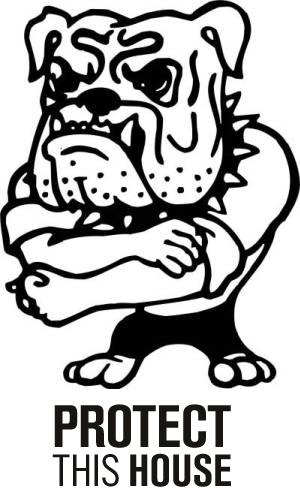 Thursday Parent-Teacher InterviewsLibrary and other Facilities Closed FridayThe Link – 6:00-9:00 pmSundayMercedes Benz 10K (8:00)Boarder Outing – Driving Range (2-4) The Link – 1:00-5:00 pmGymnasium, Squash Court, Fitness Centre open 12:00-3:00 pm Pool open 2:00 pmLibrary open 3:00-5:00 pm